03/03/2021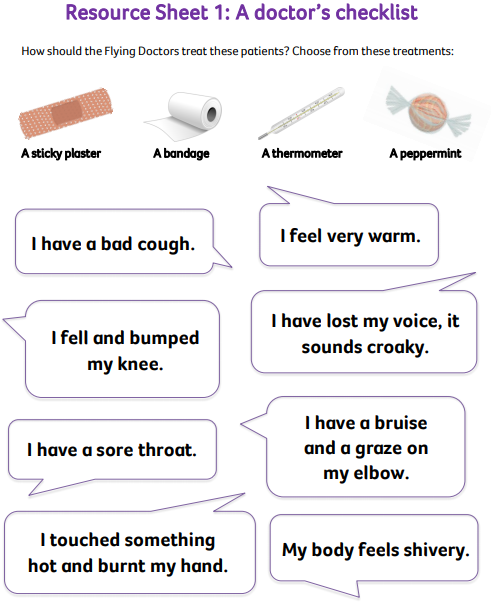 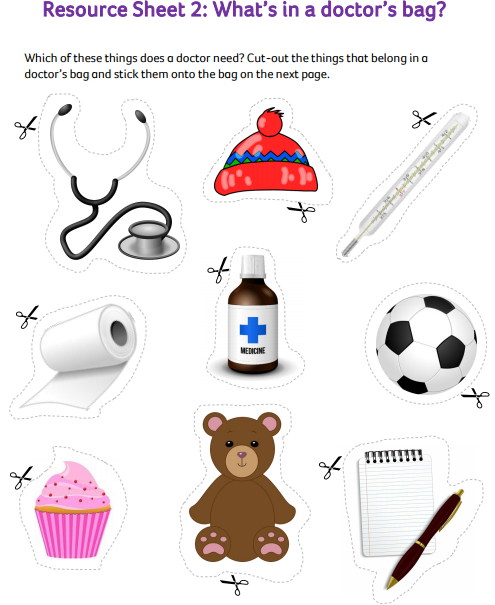 